Уважаемые коллеги!Департамент образования направляет для использования методические рекомендации по информированию родителей о рисках, связанных с детской смертностью, разработанные Департаментом государственной политики в сфере защиты прав детей Минобрнауки России.Приложение: на 12 л. в 1 экз.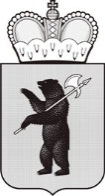 ДЕПАРТАМЕНТ ОБРАЗОВАНИЯЯРОСЛАВСКОЙ ОБЛАСТИСоветская ул., д. . Ярославль, 150000Телефон (4852) 40-18-95Факс (4852) 72-83-81e-mail: http://yarregion.ru/depts/dobrОКПО 00097608, ОГРН 1027600681195,ИНН / КПП 7604037302 / 76040100124.05.2017 № ИХ.24-2884/17 На №          от          Руководителям государственных организаций для детей-сирот и детей, оставшихся без попечения родителей, школ, школ-интернатов